ПОСТАНОВЛЕНИЕ ШУÖМО внесении изменений в постановление администрации муниципального района «Печора» от 22.11.2019 № 1488  На основании заявок Государственного бюджетного учреждения Республики Коми «Печорского дома – интерната для престарелых и инвалидов» от 01.12.2021 г. администрация ПОСТАНОВЛЯЕТ:	1. Внести в постановление администрации муниципального района «Печора» от 22.11.2019 № 1488  «Об утверждении реестра мест (площадок) накопления твердых коммунальных отходов на территории муниципального образования муниципального района «Печора»  следующие изменения:	1.1. Приложение к постановлению дополнить позицией № 369;	1.1.2 Графу 2 позиции № 369 дополнить данными о нахождении мест (площадок) накопления ТКО «Республика Коми, г. Печора, ул. Восточная, д. 8а (65.135979, 57.274955)»;	1.1.3. Графу 3 позиции № 369 дополнить данными о технических характеристиках мест (площадок) накопления ТКО «Покрытие бетонные плиты 4 кв.м., количество контейнеров 3 объемом 0,75 куб.м.»;	1.1.4. Графу 4 позиции № 369 дополнить данными о собственниках мест (площадок) накопления ТКО «Государственное бюджетное учреждение Республики Коми «Печорский дом-интернат для престарелых и инвалидов» ОГРН 1171101007549»;	1.1.5. Графу 5 позиции № 369 дополнить данными об источниках образования ТКО «Здание психоневрологического отделения ГБУ РК «Печорский ДИПИ»».	1.2. Приложение к постановлению дополнить позицией № 370;	1.2.2 Графу 2 позиции № 370 дополнить данными о нахождении мест (площадок) накопления ТКО «Республика Коми, г. Печора, ул. Строительная, д. 20, корп. 2 (65.151495, 57.238012)»;	1.2.3. Графу 3 позиции № 370 дополнить данными о технических характеристиках мест (площадок) накопления ТКО «Покрытие бетонная плита 2 кв.м., количество контейнеров 2 объемом 0,75 куб.м.»;	1.2.4. Графу 4 позиции № 370 дополнить данными о собственниках мест (площадок) накопления ТКО «Государственное бюджетное учреждение Республики Коми «Печорский дом-интернат для престарелых и инвалидов» ОГРН 1171101007549»;	1.2.5. Графу 5 позиции № 370 дополнить данными об источниках образования ТКО «Здание психоневрологического отделения ГБУ РК «Печорский ДИПИ»».	1.3. Приложение к постановлению дополнить позицией № 371;	1.3.2 Графу 2 позиции № 371 дополнить данными о нахождении мест (площадок) накопления ТКО «Республика Коми, пгт. Кожва, ул. Мира, д. 6 (65.107696, 57.030563)»;	1.3.3. Графу 3 позиции № 371 дополнить данными о технических характеристиках мест (площадок) накопления ТКО «Покрытие бетонная плита 2 кв.м., количество контейнеров 2 объемом 0,75 куб.м.»;	1.3.4. Графу 4 позиции № 371 дополнить данными о собственниках мест (площадок) накопления ТКО «Государственное бюджетное учреждение Республики Коми «Печорский дом-интернат для престарелых и инвалидов» ОГРН 1171101007549»;	1.3.5. Графу 5 позиции № 371 дополнить данными об источниках образования ТКО «Здание психоневрологического отделения ГБУ РК «Печорский ДИПИ»».	2.Настоящее постановление вступает в силу со дня подписания и подлежит размещению на официальном сайте администрации МР «Печора».И.о. главы муниципального района -                                                                руководителя администрации                                                                           Т.И.ДячукАДМИНИСТРАЦИЯ МУНИЦИПАЛЬНОГО РАЙОНА  «ПЕЧОРА»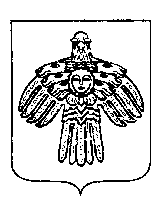 «ПЕЧОРА» МУНИЦИПАЛЬНÖЙ РАЙОНСА АДМИНИСТРАЦИЯ    8   декабря 2021 г. г. Печора  Республика Коми                   №   1612       